Comment se présenter ?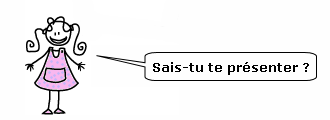 Bonjour : saluer par une formule de politesseJe m’appelle ….. : dire son nom et son prénomJ’ai ……..ans : dire son âge ou sa date de naissanceJ’habite à ………………… : dire son adresseMon numéro est le …………………… : dire ses coordonnées